ENDS:1. Fundamental Skills
2. Work Preparedness
3. Academic Advancement
4. Barton Experience
5. Regional Workforce Needs
6. Barton Services and Regional Locations
7. Strategic Planning
8. Contingency Planning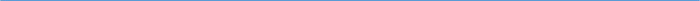 Barton Core Priorities/Strategic Goals Drive Student Success 1. Advance student entry, reentry, retention, and completion strategies. 2. Foster excellence in teaching and learning. Cultivate Community Engagement 3. Expand partnerships & public recognition of Barton Community College. Optimize the Barton Experience 4. Promote a welcoming environment that recognizes and supports student and employee engagement, integrity,  
  inclusivity, value, and growth. Emphasize Institutional Effectiveness 5. Develop, enhance, and align business processes.AGENDA/MINUTESAGENDA/MINUTESTeam NameAcademic Integrity Council Date6/27/2022Time3:30 – 4:30 pm LocationZoom https://zoom.us/my/elainesimmons FacilitatorFacilitatorElaine SimmonsElaine SimmonsElaine SimmonsElaine SimmonsElaine SimmonsRecorderSarah RiegelSarah RiegelSarah RiegelSarah RiegelTeam membersTeam membersTeam membersTeam membersTeam membersTeam membersTeam membersTeam membersTeam membersTeam membersPresent  XAbsent   OPresent  XAbsent   OxAmanda AllibandAmanda AllibandoMatt ConnelloStephanie JoinerStephanie JoinerStephanie JoinerxxClaudia MatherxPaulia BaileyPaulia BaileyoDeanna HeierxKathy KottasKathy KottasKathy KottasxxLee MillerxJanet BalkJanet BalkxDarren IveyxKarly LittleKarly LittleKarly LittlexxMegan SchiffelbeinoAngela CampbellAngela CampbellxErika Jenkins-MossxAngie MaddyAngie MaddyAngie MaddyooAndrea ThompsonGuestsGuestsGuestsGuestsGuestsGuestsGuestsGuestsGuestsGuestsGuestsGuestsTopics/NotesTopics/NotesTopics/NotesTopics/NotesTopics/NotesTopics/NotesTopics/NotesTopics/NotesTopics/NotesTopics/NotesTopics/NotesReporterAcademic Integrity Best Practices/Website Faculty Best Practices: Academic Integrity and Communication (still a work in progress)AI Website – Deanna is working with SamanthaHouse under About BartonThere’s already AI information under Admissions, these can be linked togetherAnything from the SAD shell can be linked Have the AI wheel on the web page, make interactive and auditoryTitle the page Barton Integrity Subpages: Policies & Procedures, AI Fair, Forms, Resources, AI Features Academic Integrity Best Practices/Website Faculty Best Practices: Academic Integrity and Communication (still a work in progress)AI Website – Deanna is working with SamanthaHouse under About BartonThere’s already AI information under Admissions, these can be linked togetherAnything from the SAD shell can be linked Have the AI wheel on the web page, make interactive and auditoryTitle the page Barton Integrity Subpages: Policies & Procedures, AI Fair, Forms, Resources, AI Features Academic Integrity Best Practices/Website Faculty Best Practices: Academic Integrity and Communication (still a work in progress)AI Website – Deanna is working with SamanthaHouse under About BartonThere’s already AI information under Admissions, these can be linked togetherAnything from the SAD shell can be linked Have the AI wheel on the web page, make interactive and auditoryTitle the page Barton Integrity Subpages: Policies & Procedures, AI Fair, Forms, Resources, AI Features Academic Integrity Best Practices/Website Faculty Best Practices: Academic Integrity and Communication (still a work in progress)AI Website – Deanna is working with SamanthaHouse under About BartonThere’s already AI information under Admissions, these can be linked togetherAnything from the SAD shell can be linked Have the AI wheel on the web page, make interactive and auditoryTitle the page Barton Integrity Subpages: Policies & Procedures, AI Fair, Forms, Resources, AI Features Academic Integrity Best Practices/Website Faculty Best Practices: Academic Integrity and Communication (still a work in progress)AI Website – Deanna is working with SamanthaHouse under About BartonThere’s already AI information under Admissions, these can be linked togetherAnything from the SAD shell can be linked Have the AI wheel on the web page, make interactive and auditoryTitle the page Barton Integrity Subpages: Policies & Procedures, AI Fair, Forms, Resources, AI Features Academic Integrity Best Practices/Website Faculty Best Practices: Academic Integrity and Communication (still a work in progress)AI Website – Deanna is working with SamanthaHouse under About BartonThere’s already AI information under Admissions, these can be linked togetherAnything from the SAD shell can be linked Have the AI wheel on the web page, make interactive and auditoryTitle the page Barton Integrity Subpages: Policies & Procedures, AI Fair, Forms, Resources, AI Features Academic Integrity Best Practices/Website Faculty Best Practices: Academic Integrity and Communication (still a work in progress)AI Website – Deanna is working with SamanthaHouse under About BartonThere’s already AI information under Admissions, these can be linked togetherAnything from the SAD shell can be linked Have the AI wheel on the web page, make interactive and auditoryTitle the page Barton Integrity Subpages: Policies & Procedures, AI Fair, Forms, Resources, AI Features Academic Integrity Best Practices/Website Faculty Best Practices: Academic Integrity and Communication (still a work in progress)AI Website – Deanna is working with SamanthaHouse under About BartonThere’s already AI information under Admissions, these can be linked togetherAnything from the SAD shell can be linked Have the AI wheel on the web page, make interactive and auditoryTitle the page Barton Integrity Subpages: Policies & Procedures, AI Fair, Forms, Resources, AI Features Academic Integrity Best Practices/Website Faculty Best Practices: Academic Integrity and Communication (still a work in progress)AI Website – Deanna is working with SamanthaHouse under About BartonThere’s already AI information under Admissions, these can be linked togetherAnything from the SAD shell can be linked Have the AI wheel on the web page, make interactive and auditoryTitle the page Barton Integrity Subpages: Policies & Procedures, AI Fair, Forms, Resources, AI Features Academic Integrity Best Practices/Website Faculty Best Practices: Academic Integrity and Communication (still a work in progress)AI Website – Deanna is working with SamanthaHouse under About BartonThere’s already AI information under Admissions, these can be linked togetherAnything from the SAD shell can be linked Have the AI wheel on the web page, make interactive and auditoryTitle the page Barton Integrity Subpages: Policies & Procedures, AI Fair, Forms, Resources, AI Features Academic Integrity Best Practices/Website Faculty Best Practices: Academic Integrity and Communication (still a work in progress)AI Website – Deanna is working with SamanthaHouse under About BartonThere’s already AI information under Admissions, these can be linked togetherAnything from the SAD shell can be linked Have the AI wheel on the web page, make interactive and auditoryTitle the page Barton Integrity Subpages: Policies & Procedures, AI Fair, Forms, Resources, AI Features DeannaUser AgreementDo we need student agreement/acknowledgment that the College will use their student data? Lee and Claudia are working on this Turnitin and Canvas collects our student’s dataNeed faculty training on the Turnitin toolsGive students some Turnitin training/information during orientation (during the AI part) or the Academic Development Center could have a seminarFaculty Council 3rd Wednesday session (August 24th) that covers the tools faculty use then a follow up session on just Turnitin (Center Sponsored)Claudia, Amanda and Matt will work on this Paulia and Karly will talk as part of the Turnitin panelFaculty should put something in their syllabus stating they will use Turnitin – discuss at Dean’s Council – this has not yet occurredKeep the user agreement in the back of our minds User AgreementDo we need student agreement/acknowledgment that the College will use their student data? Lee and Claudia are working on this Turnitin and Canvas collects our student’s dataNeed faculty training on the Turnitin toolsGive students some Turnitin training/information during orientation (during the AI part) or the Academic Development Center could have a seminarFaculty Council 3rd Wednesday session (August 24th) that covers the tools faculty use then a follow up session on just Turnitin (Center Sponsored)Claudia, Amanda and Matt will work on this Paulia and Karly will talk as part of the Turnitin panelFaculty should put something in their syllabus stating they will use Turnitin – discuss at Dean’s Council – this has not yet occurredKeep the user agreement in the back of our minds User AgreementDo we need student agreement/acknowledgment that the College will use their student data? Lee and Claudia are working on this Turnitin and Canvas collects our student’s dataNeed faculty training on the Turnitin toolsGive students some Turnitin training/information during orientation (during the AI part) or the Academic Development Center could have a seminarFaculty Council 3rd Wednesday session (August 24th) that covers the tools faculty use then a follow up session on just Turnitin (Center Sponsored)Claudia, Amanda and Matt will work on this Paulia and Karly will talk as part of the Turnitin panelFaculty should put something in their syllabus stating they will use Turnitin – discuss at Dean’s Council – this has not yet occurredKeep the user agreement in the back of our minds User AgreementDo we need student agreement/acknowledgment that the College will use their student data? Lee and Claudia are working on this Turnitin and Canvas collects our student’s dataNeed faculty training on the Turnitin toolsGive students some Turnitin training/information during orientation (during the AI part) or the Academic Development Center could have a seminarFaculty Council 3rd Wednesday session (August 24th) that covers the tools faculty use then a follow up session on just Turnitin (Center Sponsored)Claudia, Amanda and Matt will work on this Paulia and Karly will talk as part of the Turnitin panelFaculty should put something in their syllabus stating they will use Turnitin – discuss at Dean’s Council – this has not yet occurredKeep the user agreement in the back of our minds User AgreementDo we need student agreement/acknowledgment that the College will use their student data? Lee and Claudia are working on this Turnitin and Canvas collects our student’s dataNeed faculty training on the Turnitin toolsGive students some Turnitin training/information during orientation (during the AI part) or the Academic Development Center could have a seminarFaculty Council 3rd Wednesday session (August 24th) that covers the tools faculty use then a follow up session on just Turnitin (Center Sponsored)Claudia, Amanda and Matt will work on this Paulia and Karly will talk as part of the Turnitin panelFaculty should put something in their syllabus stating they will use Turnitin – discuss at Dean’s Council – this has not yet occurredKeep the user agreement in the back of our minds User AgreementDo we need student agreement/acknowledgment that the College will use their student data? Lee and Claudia are working on this Turnitin and Canvas collects our student’s dataNeed faculty training on the Turnitin toolsGive students some Turnitin training/information during orientation (during the AI part) or the Academic Development Center could have a seminarFaculty Council 3rd Wednesday session (August 24th) that covers the tools faculty use then a follow up session on just Turnitin (Center Sponsored)Claudia, Amanda and Matt will work on this Paulia and Karly will talk as part of the Turnitin panelFaculty should put something in their syllabus stating they will use Turnitin – discuss at Dean’s Council – this has not yet occurredKeep the user agreement in the back of our minds User AgreementDo we need student agreement/acknowledgment that the College will use their student data? Lee and Claudia are working on this Turnitin and Canvas collects our student’s dataNeed faculty training on the Turnitin toolsGive students some Turnitin training/information during orientation (during the AI part) or the Academic Development Center could have a seminarFaculty Council 3rd Wednesday session (August 24th) that covers the tools faculty use then a follow up session on just Turnitin (Center Sponsored)Claudia, Amanda and Matt will work on this Paulia and Karly will talk as part of the Turnitin panelFaculty should put something in their syllabus stating they will use Turnitin – discuss at Dean’s Council – this has not yet occurredKeep the user agreement in the back of our minds User AgreementDo we need student agreement/acknowledgment that the College will use their student data? Lee and Claudia are working on this Turnitin and Canvas collects our student’s dataNeed faculty training on the Turnitin toolsGive students some Turnitin training/information during orientation (during the AI part) or the Academic Development Center could have a seminarFaculty Council 3rd Wednesday session (August 24th) that covers the tools faculty use then a follow up session on just Turnitin (Center Sponsored)Claudia, Amanda and Matt will work on this Paulia and Karly will talk as part of the Turnitin panelFaculty should put something in their syllabus stating they will use Turnitin – discuss at Dean’s Council – this has not yet occurredKeep the user agreement in the back of our minds User AgreementDo we need student agreement/acknowledgment that the College will use their student data? Lee and Claudia are working on this Turnitin and Canvas collects our student’s dataNeed faculty training on the Turnitin toolsGive students some Turnitin training/information during orientation (during the AI part) or the Academic Development Center could have a seminarFaculty Council 3rd Wednesday session (August 24th) that covers the tools faculty use then a follow up session on just Turnitin (Center Sponsored)Claudia, Amanda and Matt will work on this Paulia and Karly will talk as part of the Turnitin panelFaculty should put something in their syllabus stating they will use Turnitin – discuss at Dean’s Council – this has not yet occurredKeep the user agreement in the back of our minds User AgreementDo we need student agreement/acknowledgment that the College will use their student data? Lee and Claudia are working on this Turnitin and Canvas collects our student’s dataNeed faculty training on the Turnitin toolsGive students some Turnitin training/information during orientation (during the AI part) or the Academic Development Center could have a seminarFaculty Council 3rd Wednesday session (August 24th) that covers the tools faculty use then a follow up session on just Turnitin (Center Sponsored)Claudia, Amanda and Matt will work on this Paulia and Karly will talk as part of the Turnitin panelFaculty should put something in their syllabus stating they will use Turnitin – discuss at Dean’s Council – this has not yet occurredKeep the user agreement in the back of our minds User AgreementDo we need student agreement/acknowledgment that the College will use their student data? Lee and Claudia are working on this Turnitin and Canvas collects our student’s dataNeed faculty training on the Turnitin toolsGive students some Turnitin training/information during orientation (during the AI part) or the Academic Development Center could have a seminarFaculty Council 3rd Wednesday session (August 24th) that covers the tools faculty use then a follow up session on just Turnitin (Center Sponsored)Claudia, Amanda and Matt will work on this Paulia and Karly will talk as part of the Turnitin panelFaculty should put something in their syllabus stating they will use Turnitin – discuss at Dean’s Council – this has not yet occurredKeep the user agreement in the back of our minds AllMentorshipDean’s Council identified mentorship as a 2022-2023 instructional goal MentorshipDean’s Council identified mentorship as a 2022-2023 instructional goal MentorshipDean’s Council identified mentorship as a 2022-2023 instructional goal MentorshipDean’s Council identified mentorship as a 2022-2023 instructional goal MentorshipDean’s Council identified mentorship as a 2022-2023 instructional goal MentorshipDean’s Council identified mentorship as a 2022-2023 instructional goal MentorshipDean’s Council identified mentorship as a 2022-2023 instructional goal MentorshipDean’s Council identified mentorship as a 2022-2023 instructional goal MentorshipDean’s Council identified mentorship as a 2022-2023 instructional goal MentorshipDean’s Council identified mentorship as a 2022-2023 instructional goal MentorshipDean’s Council identified mentorship as a 2022-2023 instructional goal Consistency & Purpose of Student Messaging (Website & Portal)Communications department is looking for a new team member to help with a singular voice in messaging Consistency & Purpose of Student Messaging (Website & Portal)Communications department is looking for a new team member to help with a singular voice in messaging Consistency & Purpose of Student Messaging (Website & Portal)Communications department is looking for a new team member to help with a singular voice in messaging Consistency & Purpose of Student Messaging (Website & Portal)Communications department is looking for a new team member to help with a singular voice in messaging Consistency & Purpose of Student Messaging (Website & Portal)Communications department is looking for a new team member to help with a singular voice in messaging Consistency & Purpose of Student Messaging (Website & Portal)Communications department is looking for a new team member to help with a singular voice in messaging Consistency & Purpose of Student Messaging (Website & Portal)Communications department is looking for a new team member to help with a singular voice in messaging Consistency & Purpose of Student Messaging (Website & Portal)Communications department is looking for a new team member to help with a singular voice in messaging Consistency & Purpose of Student Messaging (Website & Portal)Communications department is looking for a new team member to help with a singular voice in messaging Consistency & Purpose of Student Messaging (Website & Portal)Communications department is looking for a new team member to help with a singular voice in messaging Consistency & Purpose of Student Messaging (Website & Portal)Communications department is looking for a new team member to help with a singular voice in messaging AI Resource for International StudentsAcademic Development Center could offer some one-on-one’s for students as faculty request Could we have a pamphlet or video or animated series for students to viewAI canvas shell for faculty for resource sharing AI Resource for International StudentsAcademic Development Center could offer some one-on-one’s for students as faculty request Could we have a pamphlet or video or animated series for students to viewAI canvas shell for faculty for resource sharing AI Resource for International StudentsAcademic Development Center could offer some one-on-one’s for students as faculty request Could we have a pamphlet or video or animated series for students to viewAI canvas shell for faculty for resource sharing AI Resource for International StudentsAcademic Development Center could offer some one-on-one’s for students as faculty request Could we have a pamphlet or video or animated series for students to viewAI canvas shell for faculty for resource sharing AI Resource for International StudentsAcademic Development Center could offer some one-on-one’s for students as faculty request Could we have a pamphlet or video or animated series for students to viewAI canvas shell for faculty for resource sharing AI Resource for International StudentsAcademic Development Center could offer some one-on-one’s for students as faculty request Could we have a pamphlet or video or animated series for students to viewAI canvas shell for faculty for resource sharing AI Resource for International StudentsAcademic Development Center could offer some one-on-one’s for students as faculty request Could we have a pamphlet or video or animated series for students to viewAI canvas shell for faculty for resource sharing AI Resource for International StudentsAcademic Development Center could offer some one-on-one’s for students as faculty request Could we have a pamphlet or video or animated series for students to viewAI canvas shell for faculty for resource sharing AI Resource for International StudentsAcademic Development Center could offer some one-on-one’s for students as faculty request Could we have a pamphlet or video or animated series for students to viewAI canvas shell for faculty for resource sharing AI Resource for International StudentsAcademic Development Center could offer some one-on-one’s for students as faculty request Could we have a pamphlet or video or animated series for students to viewAI canvas shell for faculty for resource sharing AI Resource for International StudentsAcademic Development Center could offer some one-on-one’s for students as faculty request Could we have a pamphlet or video or animated series for students to viewAI canvas shell for faculty for resource sharing Academic Integrity Procedurehttps://docs.bartonccc.edu/procedures/2502-academicintegrity.pdfDiscussion Points:Page Four – Faculty Rights and Responsibilities Section (grading and Student Code of Conduct)Consider changing the first paragraph to: As an academic matter, faculty retain all rights of grade assignment and related academic sanctions as it correlates with our policies and procedures. Course grades assigned may not be altered without the consent of the appropriate faculty member.Need to add language on Student Code of Conduct to the last paragraph Once a violation is considered a Capital Violation, all procedural steps and student communication will be completed by Barton administration in alignment with the Student Code of Conduct.These changes have not yet been submitted because there is a meeting coming up to discuss five procedures:  Student Problem Resolution, Course Revocation, Degree Revocation, Student Code of Conduct and Academic Integrity.Language on taking the XF course againStudent can take the XF course over againXF grade will remain on the transcriptThe grade from retaking the course will be used for GPAShould we put this information with the definition of XF in the college catalog?Should this information be included in procedure #2511 grade & attendanceShould it be in procedure #2502 (this one)XF Form – include a box for the instructor to mark whether or not the student could retake their courseXF Form – do we need to indicate a grade on the XF form since the form is giving the student an XF grade (remove the grade line item from the XF form)No refunds for coursework taken in term of expulsionWhere should this be documented?Academic Integrity Procedurehttps://docs.bartonccc.edu/procedures/2502-academicintegrity.pdfDiscussion Points:Page Four – Faculty Rights and Responsibilities Section (grading and Student Code of Conduct)Consider changing the first paragraph to: As an academic matter, faculty retain all rights of grade assignment and related academic sanctions as it correlates with our policies and procedures. Course grades assigned may not be altered without the consent of the appropriate faculty member.Need to add language on Student Code of Conduct to the last paragraph Once a violation is considered a Capital Violation, all procedural steps and student communication will be completed by Barton administration in alignment with the Student Code of Conduct.These changes have not yet been submitted because there is a meeting coming up to discuss five procedures:  Student Problem Resolution, Course Revocation, Degree Revocation, Student Code of Conduct and Academic Integrity.Language on taking the XF course againStudent can take the XF course over againXF grade will remain on the transcriptThe grade from retaking the course will be used for GPAShould we put this information with the definition of XF in the college catalog?Should this information be included in procedure #2511 grade & attendanceShould it be in procedure #2502 (this one)XF Form – include a box for the instructor to mark whether or not the student could retake their courseXF Form – do we need to indicate a grade on the XF form since the form is giving the student an XF grade (remove the grade line item from the XF form)No refunds for coursework taken in term of expulsionWhere should this be documented?Academic Integrity Procedurehttps://docs.bartonccc.edu/procedures/2502-academicintegrity.pdfDiscussion Points:Page Four – Faculty Rights and Responsibilities Section (grading and Student Code of Conduct)Consider changing the first paragraph to: As an academic matter, faculty retain all rights of grade assignment and related academic sanctions as it correlates with our policies and procedures. Course grades assigned may not be altered without the consent of the appropriate faculty member.Need to add language on Student Code of Conduct to the last paragraph Once a violation is considered a Capital Violation, all procedural steps and student communication will be completed by Barton administration in alignment with the Student Code of Conduct.These changes have not yet been submitted because there is a meeting coming up to discuss five procedures:  Student Problem Resolution, Course Revocation, Degree Revocation, Student Code of Conduct and Academic Integrity.Language on taking the XF course againStudent can take the XF course over againXF grade will remain on the transcriptThe grade from retaking the course will be used for GPAShould we put this information with the definition of XF in the college catalog?Should this information be included in procedure #2511 grade & attendanceShould it be in procedure #2502 (this one)XF Form – include a box for the instructor to mark whether or not the student could retake their courseXF Form – do we need to indicate a grade on the XF form since the form is giving the student an XF grade (remove the grade line item from the XF form)No refunds for coursework taken in term of expulsionWhere should this be documented?Academic Integrity Procedurehttps://docs.bartonccc.edu/procedures/2502-academicintegrity.pdfDiscussion Points:Page Four – Faculty Rights and Responsibilities Section (grading and Student Code of Conduct)Consider changing the first paragraph to: As an academic matter, faculty retain all rights of grade assignment and related academic sanctions as it correlates with our policies and procedures. Course grades assigned may not be altered without the consent of the appropriate faculty member.Need to add language on Student Code of Conduct to the last paragraph Once a violation is considered a Capital Violation, all procedural steps and student communication will be completed by Barton administration in alignment with the Student Code of Conduct.These changes have not yet been submitted because there is a meeting coming up to discuss five procedures:  Student Problem Resolution, Course Revocation, Degree Revocation, Student Code of Conduct and Academic Integrity.Language on taking the XF course againStudent can take the XF course over againXF grade will remain on the transcriptThe grade from retaking the course will be used for GPAShould we put this information with the definition of XF in the college catalog?Should this information be included in procedure #2511 grade & attendanceShould it be in procedure #2502 (this one)XF Form – include a box for the instructor to mark whether or not the student could retake their courseXF Form – do we need to indicate a grade on the XF form since the form is giving the student an XF grade (remove the grade line item from the XF form)No refunds for coursework taken in term of expulsionWhere should this be documented?Academic Integrity Procedurehttps://docs.bartonccc.edu/procedures/2502-academicintegrity.pdfDiscussion Points:Page Four – Faculty Rights and Responsibilities Section (grading and Student Code of Conduct)Consider changing the first paragraph to: As an academic matter, faculty retain all rights of grade assignment and related academic sanctions as it correlates with our policies and procedures. Course grades assigned may not be altered without the consent of the appropriate faculty member.Need to add language on Student Code of Conduct to the last paragraph Once a violation is considered a Capital Violation, all procedural steps and student communication will be completed by Barton administration in alignment with the Student Code of Conduct.These changes have not yet been submitted because there is a meeting coming up to discuss five procedures:  Student Problem Resolution, Course Revocation, Degree Revocation, Student Code of Conduct and Academic Integrity.Language on taking the XF course againStudent can take the XF course over againXF grade will remain on the transcriptThe grade from retaking the course will be used for GPAShould we put this information with the definition of XF in the college catalog?Should this information be included in procedure #2511 grade & attendanceShould it be in procedure #2502 (this one)XF Form – include a box for the instructor to mark whether or not the student could retake their courseXF Form – do we need to indicate a grade on the XF form since the form is giving the student an XF grade (remove the grade line item from the XF form)No refunds for coursework taken in term of expulsionWhere should this be documented?Academic Integrity Procedurehttps://docs.bartonccc.edu/procedures/2502-academicintegrity.pdfDiscussion Points:Page Four – Faculty Rights and Responsibilities Section (grading and Student Code of Conduct)Consider changing the first paragraph to: As an academic matter, faculty retain all rights of grade assignment and related academic sanctions as it correlates with our policies and procedures. Course grades assigned may not be altered without the consent of the appropriate faculty member.Need to add language on Student Code of Conduct to the last paragraph Once a violation is considered a Capital Violation, all procedural steps and student communication will be completed by Barton administration in alignment with the Student Code of Conduct.These changes have not yet been submitted because there is a meeting coming up to discuss five procedures:  Student Problem Resolution, Course Revocation, Degree Revocation, Student Code of Conduct and Academic Integrity.Language on taking the XF course againStudent can take the XF course over againXF grade will remain on the transcriptThe grade from retaking the course will be used for GPAShould we put this information with the definition of XF in the college catalog?Should this information be included in procedure #2511 grade & attendanceShould it be in procedure #2502 (this one)XF Form – include a box for the instructor to mark whether or not the student could retake their courseXF Form – do we need to indicate a grade on the XF form since the form is giving the student an XF grade (remove the grade line item from the XF form)No refunds for coursework taken in term of expulsionWhere should this be documented?Academic Integrity Procedurehttps://docs.bartonccc.edu/procedures/2502-academicintegrity.pdfDiscussion Points:Page Four – Faculty Rights and Responsibilities Section (grading and Student Code of Conduct)Consider changing the first paragraph to: As an academic matter, faculty retain all rights of grade assignment and related academic sanctions as it correlates with our policies and procedures. Course grades assigned may not be altered without the consent of the appropriate faculty member.Need to add language on Student Code of Conduct to the last paragraph Once a violation is considered a Capital Violation, all procedural steps and student communication will be completed by Barton administration in alignment with the Student Code of Conduct.These changes have not yet been submitted because there is a meeting coming up to discuss five procedures:  Student Problem Resolution, Course Revocation, Degree Revocation, Student Code of Conduct and Academic Integrity.Language on taking the XF course againStudent can take the XF course over againXF grade will remain on the transcriptThe grade from retaking the course will be used for GPAShould we put this information with the definition of XF in the college catalog?Should this information be included in procedure #2511 grade & attendanceShould it be in procedure #2502 (this one)XF Form – include a box for the instructor to mark whether or not the student could retake their courseXF Form – do we need to indicate a grade on the XF form since the form is giving the student an XF grade (remove the grade line item from the XF form)No refunds for coursework taken in term of expulsionWhere should this be documented?Academic Integrity Procedurehttps://docs.bartonccc.edu/procedures/2502-academicintegrity.pdfDiscussion Points:Page Four – Faculty Rights and Responsibilities Section (grading and Student Code of Conduct)Consider changing the first paragraph to: As an academic matter, faculty retain all rights of grade assignment and related academic sanctions as it correlates with our policies and procedures. Course grades assigned may not be altered without the consent of the appropriate faculty member.Need to add language on Student Code of Conduct to the last paragraph Once a violation is considered a Capital Violation, all procedural steps and student communication will be completed by Barton administration in alignment with the Student Code of Conduct.These changes have not yet been submitted because there is a meeting coming up to discuss five procedures:  Student Problem Resolution, Course Revocation, Degree Revocation, Student Code of Conduct and Academic Integrity.Language on taking the XF course againStudent can take the XF course over againXF grade will remain on the transcriptThe grade from retaking the course will be used for GPAShould we put this information with the definition of XF in the college catalog?Should this information be included in procedure #2511 grade & attendanceShould it be in procedure #2502 (this one)XF Form – include a box for the instructor to mark whether or not the student could retake their courseXF Form – do we need to indicate a grade on the XF form since the form is giving the student an XF grade (remove the grade line item from the XF form)No refunds for coursework taken in term of expulsionWhere should this be documented?Academic Integrity Procedurehttps://docs.bartonccc.edu/procedures/2502-academicintegrity.pdfDiscussion Points:Page Four – Faculty Rights and Responsibilities Section (grading and Student Code of Conduct)Consider changing the first paragraph to: As an academic matter, faculty retain all rights of grade assignment and related academic sanctions as it correlates with our policies and procedures. Course grades assigned may not be altered without the consent of the appropriate faculty member.Need to add language on Student Code of Conduct to the last paragraph Once a violation is considered a Capital Violation, all procedural steps and student communication will be completed by Barton administration in alignment with the Student Code of Conduct.These changes have not yet been submitted because there is a meeting coming up to discuss five procedures:  Student Problem Resolution, Course Revocation, Degree Revocation, Student Code of Conduct and Academic Integrity.Language on taking the XF course againStudent can take the XF course over againXF grade will remain on the transcriptThe grade from retaking the course will be used for GPAShould we put this information with the definition of XF in the college catalog?Should this information be included in procedure #2511 grade & attendanceShould it be in procedure #2502 (this one)XF Form – include a box for the instructor to mark whether or not the student could retake their courseXF Form – do we need to indicate a grade on the XF form since the form is giving the student an XF grade (remove the grade line item from the XF form)No refunds for coursework taken in term of expulsionWhere should this be documented?Academic Integrity Procedurehttps://docs.bartonccc.edu/procedures/2502-academicintegrity.pdfDiscussion Points:Page Four – Faculty Rights and Responsibilities Section (grading and Student Code of Conduct)Consider changing the first paragraph to: As an academic matter, faculty retain all rights of grade assignment and related academic sanctions as it correlates with our policies and procedures. Course grades assigned may not be altered without the consent of the appropriate faculty member.Need to add language on Student Code of Conduct to the last paragraph Once a violation is considered a Capital Violation, all procedural steps and student communication will be completed by Barton administration in alignment with the Student Code of Conduct.These changes have not yet been submitted because there is a meeting coming up to discuss five procedures:  Student Problem Resolution, Course Revocation, Degree Revocation, Student Code of Conduct and Academic Integrity.Language on taking the XF course againStudent can take the XF course over againXF grade will remain on the transcriptThe grade from retaking the course will be used for GPAShould we put this information with the definition of XF in the college catalog?Should this information be included in procedure #2511 grade & attendanceShould it be in procedure #2502 (this one)XF Form – include a box for the instructor to mark whether or not the student could retake their courseXF Form – do we need to indicate a grade on the XF form since the form is giving the student an XF grade (remove the grade line item from the XF form)No refunds for coursework taken in term of expulsionWhere should this be documented?Academic Integrity Procedurehttps://docs.bartonccc.edu/procedures/2502-academicintegrity.pdfDiscussion Points:Page Four – Faculty Rights and Responsibilities Section (grading and Student Code of Conduct)Consider changing the first paragraph to: As an academic matter, faculty retain all rights of grade assignment and related academic sanctions as it correlates with our policies and procedures. Course grades assigned may not be altered without the consent of the appropriate faculty member.Need to add language on Student Code of Conduct to the last paragraph Once a violation is considered a Capital Violation, all procedural steps and student communication will be completed by Barton administration in alignment with the Student Code of Conduct.These changes have not yet been submitted because there is a meeting coming up to discuss five procedures:  Student Problem Resolution, Course Revocation, Degree Revocation, Student Code of Conduct and Academic Integrity.Language on taking the XF course againStudent can take the XF course over againXF grade will remain on the transcriptThe grade from retaking the course will be used for GPAShould we put this information with the definition of XF in the college catalog?Should this information be included in procedure #2511 grade & attendanceShould it be in procedure #2502 (this one)XF Form – include a box for the instructor to mark whether or not the student could retake their courseXF Form – do we need to indicate a grade on the XF form since the form is giving the student an XF grade (remove the grade line item from the XF form)No refunds for coursework taken in term of expulsionWhere should this be documented?ElaineInternational Center for Academic Integrity National ConferenceFaculty buy-in and communication with studentsConsider having an option for faculty to submit an anonymous report to track types of behaviorAI processSome students still don’t realize their actions are an AI violation – need to educate them early onStudent-centered course redesignMaking sure your pedagogy is matching what you want your students to learn Educational sanctions should be the normCanvas course instructors could assign to the whole class or certain studentsStudents can earn badges for completing the AI courseThis could be for all students and/or students in violation of the AI policyWhat students don’t know when they arrive on campus Culture of integrity and developing student ownership and engagement Start the semester/school year off talking to students as emerging scholars/professionals The Center is redoing Barton Online student orientation (summer pilot) – they can add a piece on AI – let Matt know if there’s anything to add Have a round table for all faculty to get together and talk about AI; Lee’s 3/22 emailInternational Center for Academic Integrity National ConferenceFaculty buy-in and communication with studentsConsider having an option for faculty to submit an anonymous report to track types of behaviorAI processSome students still don’t realize their actions are an AI violation – need to educate them early onStudent-centered course redesignMaking sure your pedagogy is matching what you want your students to learn Educational sanctions should be the normCanvas course instructors could assign to the whole class or certain studentsStudents can earn badges for completing the AI courseThis could be for all students and/or students in violation of the AI policyWhat students don’t know when they arrive on campus Culture of integrity and developing student ownership and engagement Start the semester/school year off talking to students as emerging scholars/professionals The Center is redoing Barton Online student orientation (summer pilot) – they can add a piece on AI – let Matt know if there’s anything to add Have a round table for all faculty to get together and talk about AI; Lee’s 3/22 emailInternational Center for Academic Integrity National ConferenceFaculty buy-in and communication with studentsConsider having an option for faculty to submit an anonymous report to track types of behaviorAI processSome students still don’t realize their actions are an AI violation – need to educate them early onStudent-centered course redesignMaking sure your pedagogy is matching what you want your students to learn Educational sanctions should be the normCanvas course instructors could assign to the whole class or certain studentsStudents can earn badges for completing the AI courseThis could be for all students and/or students in violation of the AI policyWhat students don’t know when they arrive on campus Culture of integrity and developing student ownership and engagement Start the semester/school year off talking to students as emerging scholars/professionals The Center is redoing Barton Online student orientation (summer pilot) – they can add a piece on AI – let Matt know if there’s anything to add Have a round table for all faculty to get together and talk about AI; Lee’s 3/22 emailInternational Center for Academic Integrity National ConferenceFaculty buy-in and communication with studentsConsider having an option for faculty to submit an anonymous report to track types of behaviorAI processSome students still don’t realize their actions are an AI violation – need to educate them early onStudent-centered course redesignMaking sure your pedagogy is matching what you want your students to learn Educational sanctions should be the normCanvas course instructors could assign to the whole class or certain studentsStudents can earn badges for completing the AI courseThis could be for all students and/or students in violation of the AI policyWhat students don’t know when they arrive on campus Culture of integrity and developing student ownership and engagement Start the semester/school year off talking to students as emerging scholars/professionals The Center is redoing Barton Online student orientation (summer pilot) – they can add a piece on AI – let Matt know if there’s anything to add Have a round table for all faculty to get together and talk about AI; Lee’s 3/22 emailInternational Center for Academic Integrity National ConferenceFaculty buy-in and communication with studentsConsider having an option for faculty to submit an anonymous report to track types of behaviorAI processSome students still don’t realize their actions are an AI violation – need to educate them early onStudent-centered course redesignMaking sure your pedagogy is matching what you want your students to learn Educational sanctions should be the normCanvas course instructors could assign to the whole class or certain studentsStudents can earn badges for completing the AI courseThis could be for all students and/or students in violation of the AI policyWhat students don’t know when they arrive on campus Culture of integrity and developing student ownership and engagement Start the semester/school year off talking to students as emerging scholars/professionals The Center is redoing Barton Online student orientation (summer pilot) – they can add a piece on AI – let Matt know if there’s anything to add Have a round table for all faculty to get together and talk about AI; Lee’s 3/22 emailInternational Center for Academic Integrity National ConferenceFaculty buy-in and communication with studentsConsider having an option for faculty to submit an anonymous report to track types of behaviorAI processSome students still don’t realize their actions are an AI violation – need to educate them early onStudent-centered course redesignMaking sure your pedagogy is matching what you want your students to learn Educational sanctions should be the normCanvas course instructors could assign to the whole class or certain studentsStudents can earn badges for completing the AI courseThis could be for all students and/or students in violation of the AI policyWhat students don’t know when they arrive on campus Culture of integrity and developing student ownership and engagement Start the semester/school year off talking to students as emerging scholars/professionals The Center is redoing Barton Online student orientation (summer pilot) – they can add a piece on AI – let Matt know if there’s anything to add Have a round table for all faculty to get together and talk about AI; Lee’s 3/22 emailInternational Center for Academic Integrity National ConferenceFaculty buy-in and communication with studentsConsider having an option for faculty to submit an anonymous report to track types of behaviorAI processSome students still don’t realize their actions are an AI violation – need to educate them early onStudent-centered course redesignMaking sure your pedagogy is matching what you want your students to learn Educational sanctions should be the normCanvas course instructors could assign to the whole class or certain studentsStudents can earn badges for completing the AI courseThis could be for all students and/or students in violation of the AI policyWhat students don’t know when they arrive on campus Culture of integrity and developing student ownership and engagement Start the semester/school year off talking to students as emerging scholars/professionals The Center is redoing Barton Online student orientation (summer pilot) – they can add a piece on AI – let Matt know if there’s anything to add Have a round table for all faculty to get together and talk about AI; Lee’s 3/22 emailInternational Center for Academic Integrity National ConferenceFaculty buy-in and communication with studentsConsider having an option for faculty to submit an anonymous report to track types of behaviorAI processSome students still don’t realize their actions are an AI violation – need to educate them early onStudent-centered course redesignMaking sure your pedagogy is matching what you want your students to learn Educational sanctions should be the normCanvas course instructors could assign to the whole class or certain studentsStudents can earn badges for completing the AI courseThis could be for all students and/or students in violation of the AI policyWhat students don’t know when they arrive on campus Culture of integrity and developing student ownership and engagement Start the semester/school year off talking to students as emerging scholars/professionals The Center is redoing Barton Online student orientation (summer pilot) – they can add a piece on AI – let Matt know if there’s anything to add Have a round table for all faculty to get together and talk about AI; Lee’s 3/22 emailInternational Center for Academic Integrity National ConferenceFaculty buy-in and communication with studentsConsider having an option for faculty to submit an anonymous report to track types of behaviorAI processSome students still don’t realize their actions are an AI violation – need to educate them early onStudent-centered course redesignMaking sure your pedagogy is matching what you want your students to learn Educational sanctions should be the normCanvas course instructors could assign to the whole class or certain studentsStudents can earn badges for completing the AI courseThis could be for all students and/or students in violation of the AI policyWhat students don’t know when they arrive on campus Culture of integrity and developing student ownership and engagement Start the semester/school year off talking to students as emerging scholars/professionals The Center is redoing Barton Online student orientation (summer pilot) – they can add a piece on AI – let Matt know if there’s anything to add Have a round table for all faculty to get together and talk about AI; Lee’s 3/22 emailInternational Center for Academic Integrity National ConferenceFaculty buy-in and communication with studentsConsider having an option for faculty to submit an anonymous report to track types of behaviorAI processSome students still don’t realize their actions are an AI violation – need to educate them early onStudent-centered course redesignMaking sure your pedagogy is matching what you want your students to learn Educational sanctions should be the normCanvas course instructors could assign to the whole class or certain studentsStudents can earn badges for completing the AI courseThis could be for all students and/or students in violation of the AI policyWhat students don’t know when they arrive on campus Culture of integrity and developing student ownership and engagement Start the semester/school year off talking to students as emerging scholars/professionals The Center is redoing Barton Online student orientation (summer pilot) – they can add a piece on AI – let Matt know if there’s anything to add Have a round table for all faculty to get together and talk about AI; Lee’s 3/22 emailInternational Center for Academic Integrity National ConferenceFaculty buy-in and communication with studentsConsider having an option for faculty to submit an anonymous report to track types of behaviorAI processSome students still don’t realize their actions are an AI violation – need to educate them early onStudent-centered course redesignMaking sure your pedagogy is matching what you want your students to learn Educational sanctions should be the normCanvas course instructors could assign to the whole class or certain studentsStudents can earn badges for completing the AI courseThis could be for all students and/or students in violation of the AI policyWhat students don’t know when they arrive on campus Culture of integrity and developing student ownership and engagement Start the semester/school year off talking to students as emerging scholars/professionals The Center is redoing Barton Online student orientation (summer pilot) – they can add a piece on AI – let Matt know if there’s anything to add Have a round table for all faculty to get together and talk about AI; Lee’s 3/22 emailStephanie/ErikaAI Wheel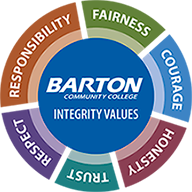 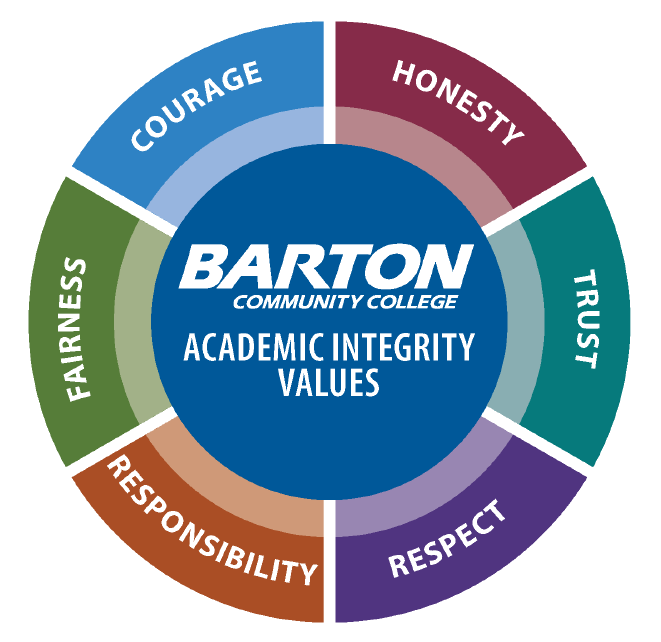 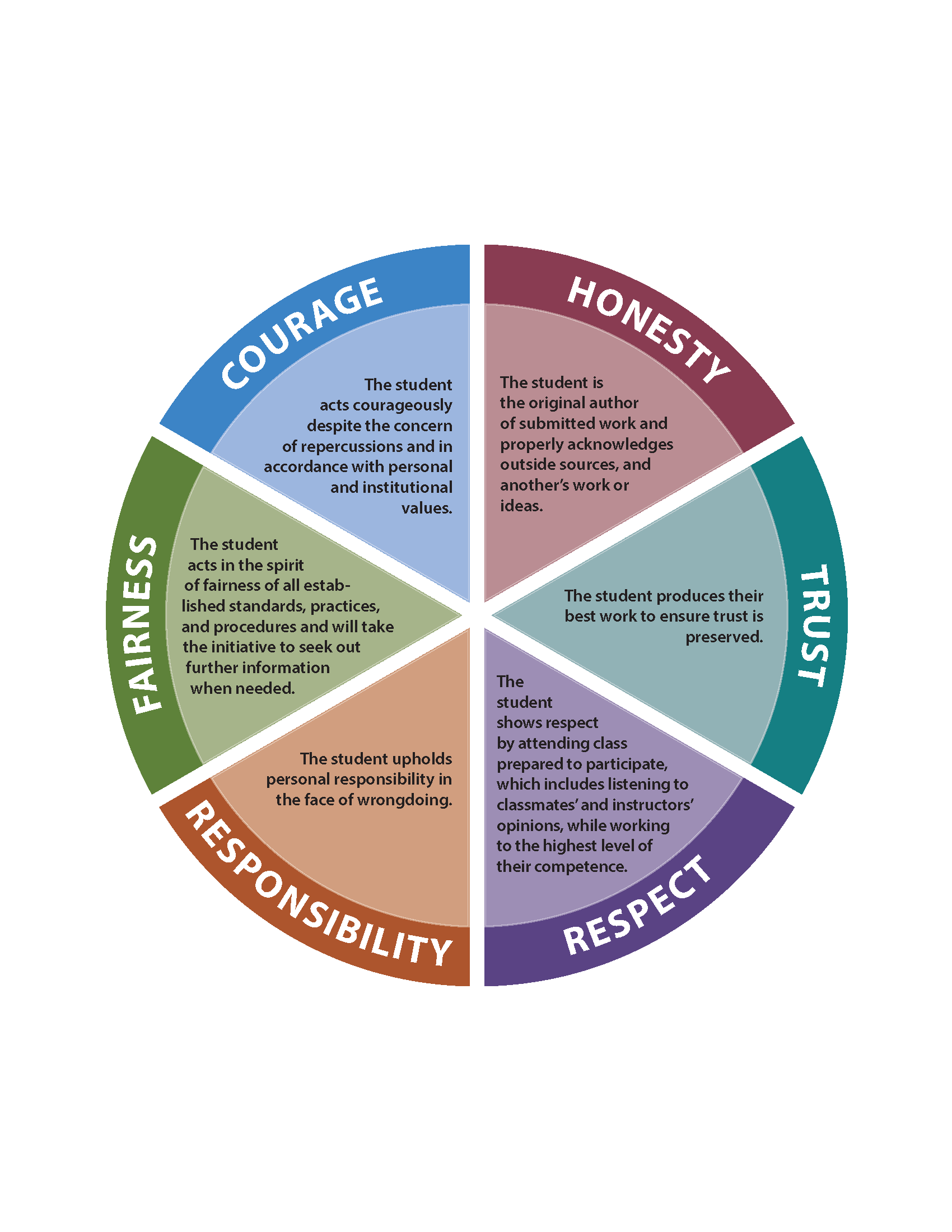 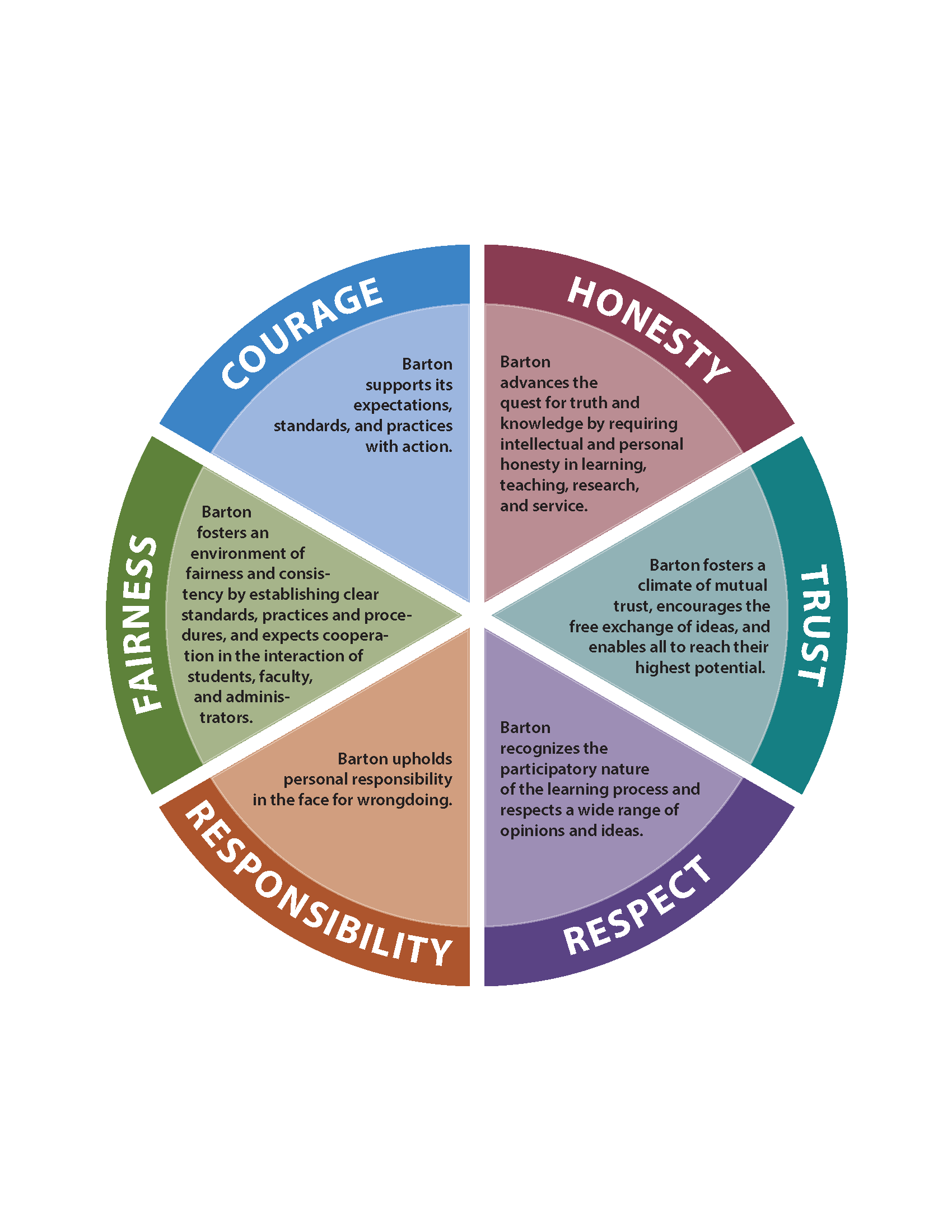 New Design – Integrity ValuesCollege and student obligation wheelsPortalIdentification of areas to change – signature block, SAD shell, Academic Development Center, program handbooks, CEP faculty shell, classroom posters, light pole banners on GB campus, banners at FR/FL/GVP, etc.College AnnouncementAI WheelNew Design – Integrity ValuesCollege and student obligation wheelsPortalIdentification of areas to change – signature block, SAD shell, Academic Development Center, program handbooks, CEP faculty shell, classroom posters, light pole banners on GB campus, banners at FR/FL/GVP, etc.College AnnouncementAI WheelNew Design – Integrity ValuesCollege and student obligation wheelsPortalIdentification of areas to change – signature block, SAD shell, Academic Development Center, program handbooks, CEP faculty shell, classroom posters, light pole banners on GB campus, banners at FR/FL/GVP, etc.College AnnouncementAI WheelNew Design – Integrity ValuesCollege and student obligation wheelsPortalIdentification of areas to change – signature block, SAD shell, Academic Development Center, program handbooks, CEP faculty shell, classroom posters, light pole banners on GB campus, banners at FR/FL/GVP, etc.College AnnouncementAI WheelNew Design – Integrity ValuesCollege and student obligation wheelsPortalIdentification of areas to change – signature block, SAD shell, Academic Development Center, program handbooks, CEP faculty shell, classroom posters, light pole banners on GB campus, banners at FR/FL/GVP, etc.College AnnouncementAI WheelNew Design – Integrity ValuesCollege and student obligation wheelsPortalIdentification of areas to change – signature block, SAD shell, Academic Development Center, program handbooks, CEP faculty shell, classroom posters, light pole banners on GB campus, banners at FR/FL/GVP, etc.College AnnouncementAI WheelNew Design – Integrity ValuesCollege and student obligation wheelsPortalIdentification of areas to change – signature block, SAD shell, Academic Development Center, program handbooks, CEP faculty shell, classroom posters, light pole banners on GB campus, banners at FR/FL/GVP, etc.College AnnouncementAI WheelNew Design – Integrity ValuesCollege and student obligation wheelsPortalIdentification of areas to change – signature block, SAD shell, Academic Development Center, program handbooks, CEP faculty shell, classroom posters, light pole banners on GB campus, banners at FR/FL/GVP, etc.College AnnouncementAI WheelNew Design – Integrity ValuesCollege and student obligation wheelsPortalIdentification of areas to change – signature block, SAD shell, Academic Development Center, program handbooks, CEP faculty shell, classroom posters, light pole banners on GB campus, banners at FR/FL/GVP, etc.College AnnouncementAI WheelNew Design – Integrity ValuesCollege and student obligation wheelsPortalIdentification of areas to change – signature block, SAD shell, Academic Development Center, program handbooks, CEP faculty shell, classroom posters, light pole banners on GB campus, banners at FR/FL/GVP, etc.College AnnouncementAI WheelNew Design – Integrity ValuesCollege and student obligation wheelsPortalIdentification of areas to change – signature block, SAD shell, Academic Development Center, program handbooks, CEP faculty shell, classroom posters, light pole banners on GB campus, banners at FR/FL/GVP, etc.College AnnouncementClaudia/Deanna/AllContinued AI Awareness/PD ActivitiesNew Faculty Boot CampThe Center is reaching out to all new faculty during onboarding process to talk about course design, OER, compliance and AI procedure/process AI and Center Webpages – have resources available on the webpage (e.g. poster or swag requests)SAD Shell – open to all Barton studentsCourse Binder Project – AI Overview & Resources – include AI procedureSwagInclude integrity related quotes from recognizable people If we produce the items internally we could personalize the items for studentsPossible items: lanyards, click pens with highlighter, t-shirts, water bottles, notebooks, stickers of the AI wheel, pins of the AI wheel, magnets Student success packets – could we collaborate with Student Services, Academic Development Center (Stephanie)Include swag with a textbook purchase (both in-person and online)Send swag to anyone nominated for AI ambassadors Cougar Tales – at least once a year have an AI presentation Continued Integrity Campaign PlansIs there a nomination process for new AI ambassadors? New ambassadors will be selected every 2 years (Fall 2022)Orientation Day – include AI ambassadors at academic integrity presentationsContinued AI Awareness/PD ActivitiesNew Faculty Boot CampThe Center is reaching out to all new faculty during onboarding process to talk about course design, OER, compliance and AI procedure/process AI and Center Webpages – have resources available on the webpage (e.g. poster or swag requests)SAD Shell – open to all Barton studentsCourse Binder Project – AI Overview & Resources – include AI procedureSwagInclude integrity related quotes from recognizable people If we produce the items internally we could personalize the items for studentsPossible items: lanyards, click pens with highlighter, t-shirts, water bottles, notebooks, stickers of the AI wheel, pins of the AI wheel, magnets Student success packets – could we collaborate with Student Services, Academic Development Center (Stephanie)Include swag with a textbook purchase (both in-person and online)Send swag to anyone nominated for AI ambassadors Cougar Tales – at least once a year have an AI presentation Continued Integrity Campaign PlansIs there a nomination process for new AI ambassadors? New ambassadors will be selected every 2 years (Fall 2022)Orientation Day – include AI ambassadors at academic integrity presentationsContinued AI Awareness/PD ActivitiesNew Faculty Boot CampThe Center is reaching out to all new faculty during onboarding process to talk about course design, OER, compliance and AI procedure/process AI and Center Webpages – have resources available on the webpage (e.g. poster or swag requests)SAD Shell – open to all Barton studentsCourse Binder Project – AI Overview & Resources – include AI procedureSwagInclude integrity related quotes from recognizable people If we produce the items internally we could personalize the items for studentsPossible items: lanyards, click pens with highlighter, t-shirts, water bottles, notebooks, stickers of the AI wheel, pins of the AI wheel, magnets Student success packets – could we collaborate with Student Services, Academic Development Center (Stephanie)Include swag with a textbook purchase (both in-person and online)Send swag to anyone nominated for AI ambassadors Cougar Tales – at least once a year have an AI presentation Continued Integrity Campaign PlansIs there a nomination process for new AI ambassadors? New ambassadors will be selected every 2 years (Fall 2022)Orientation Day – include AI ambassadors at academic integrity presentationsContinued AI Awareness/PD ActivitiesNew Faculty Boot CampThe Center is reaching out to all new faculty during onboarding process to talk about course design, OER, compliance and AI procedure/process AI and Center Webpages – have resources available on the webpage (e.g. poster or swag requests)SAD Shell – open to all Barton studentsCourse Binder Project – AI Overview & Resources – include AI procedureSwagInclude integrity related quotes from recognizable people If we produce the items internally we could personalize the items for studentsPossible items: lanyards, click pens with highlighter, t-shirts, water bottles, notebooks, stickers of the AI wheel, pins of the AI wheel, magnets Student success packets – could we collaborate with Student Services, Academic Development Center (Stephanie)Include swag with a textbook purchase (both in-person and online)Send swag to anyone nominated for AI ambassadors Cougar Tales – at least once a year have an AI presentation Continued Integrity Campaign PlansIs there a nomination process for new AI ambassadors? New ambassadors will be selected every 2 years (Fall 2022)Orientation Day – include AI ambassadors at academic integrity presentationsContinued AI Awareness/PD ActivitiesNew Faculty Boot CampThe Center is reaching out to all new faculty during onboarding process to talk about course design, OER, compliance and AI procedure/process AI and Center Webpages – have resources available on the webpage (e.g. poster or swag requests)SAD Shell – open to all Barton studentsCourse Binder Project – AI Overview & Resources – include AI procedureSwagInclude integrity related quotes from recognizable people If we produce the items internally we could personalize the items for studentsPossible items: lanyards, click pens with highlighter, t-shirts, water bottles, notebooks, stickers of the AI wheel, pins of the AI wheel, magnets Student success packets – could we collaborate with Student Services, Academic Development Center (Stephanie)Include swag with a textbook purchase (both in-person and online)Send swag to anyone nominated for AI ambassadors Cougar Tales – at least once a year have an AI presentation Continued Integrity Campaign PlansIs there a nomination process for new AI ambassadors? New ambassadors will be selected every 2 years (Fall 2022)Orientation Day – include AI ambassadors at academic integrity presentationsContinued AI Awareness/PD ActivitiesNew Faculty Boot CampThe Center is reaching out to all new faculty during onboarding process to talk about course design, OER, compliance and AI procedure/process AI and Center Webpages – have resources available on the webpage (e.g. poster or swag requests)SAD Shell – open to all Barton studentsCourse Binder Project – AI Overview & Resources – include AI procedureSwagInclude integrity related quotes from recognizable people If we produce the items internally we could personalize the items for studentsPossible items: lanyards, click pens with highlighter, t-shirts, water bottles, notebooks, stickers of the AI wheel, pins of the AI wheel, magnets Student success packets – could we collaborate with Student Services, Academic Development Center (Stephanie)Include swag with a textbook purchase (both in-person and online)Send swag to anyone nominated for AI ambassadors Cougar Tales – at least once a year have an AI presentation Continued Integrity Campaign PlansIs there a nomination process for new AI ambassadors? New ambassadors will be selected every 2 years (Fall 2022)Orientation Day – include AI ambassadors at academic integrity presentationsContinued AI Awareness/PD ActivitiesNew Faculty Boot CampThe Center is reaching out to all new faculty during onboarding process to talk about course design, OER, compliance and AI procedure/process AI and Center Webpages – have resources available on the webpage (e.g. poster or swag requests)SAD Shell – open to all Barton studentsCourse Binder Project – AI Overview & Resources – include AI procedureSwagInclude integrity related quotes from recognizable people If we produce the items internally we could personalize the items for studentsPossible items: lanyards, click pens with highlighter, t-shirts, water bottles, notebooks, stickers of the AI wheel, pins of the AI wheel, magnets Student success packets – could we collaborate with Student Services, Academic Development Center (Stephanie)Include swag with a textbook purchase (both in-person and online)Send swag to anyone nominated for AI ambassadors Cougar Tales – at least once a year have an AI presentation Continued Integrity Campaign PlansIs there a nomination process for new AI ambassadors? New ambassadors will be selected every 2 years (Fall 2022)Orientation Day – include AI ambassadors at academic integrity presentationsContinued AI Awareness/PD ActivitiesNew Faculty Boot CampThe Center is reaching out to all new faculty during onboarding process to talk about course design, OER, compliance and AI procedure/process AI and Center Webpages – have resources available on the webpage (e.g. poster or swag requests)SAD Shell – open to all Barton studentsCourse Binder Project – AI Overview & Resources – include AI procedureSwagInclude integrity related quotes from recognizable people If we produce the items internally we could personalize the items for studentsPossible items: lanyards, click pens with highlighter, t-shirts, water bottles, notebooks, stickers of the AI wheel, pins of the AI wheel, magnets Student success packets – could we collaborate with Student Services, Academic Development Center (Stephanie)Include swag with a textbook purchase (both in-person and online)Send swag to anyone nominated for AI ambassadors Cougar Tales – at least once a year have an AI presentation Continued Integrity Campaign PlansIs there a nomination process for new AI ambassadors? New ambassadors will be selected every 2 years (Fall 2022)Orientation Day – include AI ambassadors at academic integrity presentationsContinued AI Awareness/PD ActivitiesNew Faculty Boot CampThe Center is reaching out to all new faculty during onboarding process to talk about course design, OER, compliance and AI procedure/process AI and Center Webpages – have resources available on the webpage (e.g. poster or swag requests)SAD Shell – open to all Barton studentsCourse Binder Project – AI Overview & Resources – include AI procedureSwagInclude integrity related quotes from recognizable people If we produce the items internally we could personalize the items for studentsPossible items: lanyards, click pens with highlighter, t-shirts, water bottles, notebooks, stickers of the AI wheel, pins of the AI wheel, magnets Student success packets – could we collaborate with Student Services, Academic Development Center (Stephanie)Include swag with a textbook purchase (both in-person and online)Send swag to anyone nominated for AI ambassadors Cougar Tales – at least once a year have an AI presentation Continued Integrity Campaign PlansIs there a nomination process for new AI ambassadors? New ambassadors will be selected every 2 years (Fall 2022)Orientation Day – include AI ambassadors at academic integrity presentationsContinued AI Awareness/PD ActivitiesNew Faculty Boot CampThe Center is reaching out to all new faculty during onboarding process to talk about course design, OER, compliance and AI procedure/process AI and Center Webpages – have resources available on the webpage (e.g. poster or swag requests)SAD Shell – open to all Barton studentsCourse Binder Project – AI Overview & Resources – include AI procedureSwagInclude integrity related quotes from recognizable people If we produce the items internally we could personalize the items for studentsPossible items: lanyards, click pens with highlighter, t-shirts, water bottles, notebooks, stickers of the AI wheel, pins of the AI wheel, magnets Student success packets – could we collaborate with Student Services, Academic Development Center (Stephanie)Include swag with a textbook purchase (both in-person and online)Send swag to anyone nominated for AI ambassadors Cougar Tales – at least once a year have an AI presentation Continued Integrity Campaign PlansIs there a nomination process for new AI ambassadors? New ambassadors will be selected every 2 years (Fall 2022)Orientation Day – include AI ambassadors at academic integrity presentationsContinued AI Awareness/PD ActivitiesNew Faculty Boot CampThe Center is reaching out to all new faculty during onboarding process to talk about course design, OER, compliance and AI procedure/process AI and Center Webpages – have resources available on the webpage (e.g. poster or swag requests)SAD Shell – open to all Barton studentsCourse Binder Project – AI Overview & Resources – include AI procedureSwagInclude integrity related quotes from recognizable people If we produce the items internally we could personalize the items for studentsPossible items: lanyards, click pens with highlighter, t-shirts, water bottles, notebooks, stickers of the AI wheel, pins of the AI wheel, magnets Student success packets – could we collaborate with Student Services, Academic Development Center (Stephanie)Include swag with a textbook purchase (both in-person and online)Send swag to anyone nominated for AI ambassadors Cougar Tales – at least once a year have an AI presentation Continued Integrity Campaign PlansIs there a nomination process for new AI ambassadors? New ambassadors will be selected every 2 years (Fall 2022)Orientation Day – include AI ambassadors at academic integrity presentationsAllUpdated Academic Integrity Statement – Effective in Course Syllabi Spring 2022Academic Integrity is scholarship based on honesty, trust, respect, responsibility, fairness, and courage. Barton Community College pledges to uphold these core values of integrity in all aspects of teaching and learning. Students are the authors of submitted work and shall give credit to outside sources and other’s work or ideas. In all aspects undertaken by students, faculty, staff, and all other stakeholders of Barton Community College, the following pledge applies: On my honor as a Cougar, I am acting with integrity in academics. I am acting per personal and institutional values and refraining from any form of academic dishonesty, and I will not tolerate the academic dishonesty of others. Acts of academic dishonesty, intended or unintended, are subject to Procedure 2502 Academic Integrity and may result in the grade of XF. Barton defines an XF grade as failure as a result of a violation of Academic Integrity.AI Council Approvals (Full Statement) – have all this done by January 1, 2022:Concourse – done Enrollment Form (Lori) – done Enrollment Self-Serve (Lori) – done Portal (Claudia/Samantha) – created a Barton Integrity card When you click on the card it will take you to the AI web page Include language on the card: Integrity is important at Barton. Begin your journey here.BOL Orientation (Claudia) – done Student Handbook (Angie) – done Student Orientation (Angie) – done Admissions App (Tana) – done Updated Academic Integrity Statement – Effective in Course Syllabi Spring 2022Academic Integrity is scholarship based on honesty, trust, respect, responsibility, fairness, and courage. Barton Community College pledges to uphold these core values of integrity in all aspects of teaching and learning. Students are the authors of submitted work and shall give credit to outside sources and other’s work or ideas. In all aspects undertaken by students, faculty, staff, and all other stakeholders of Barton Community College, the following pledge applies: On my honor as a Cougar, I am acting with integrity in academics. I am acting per personal and institutional values and refraining from any form of academic dishonesty, and I will not tolerate the academic dishonesty of others. Acts of academic dishonesty, intended or unintended, are subject to Procedure 2502 Academic Integrity and may result in the grade of XF. Barton defines an XF grade as failure as a result of a violation of Academic Integrity.AI Council Approvals (Full Statement) – have all this done by January 1, 2022:Concourse – done Enrollment Form (Lori) – done Enrollment Self-Serve (Lori) – done Portal (Claudia/Samantha) – created a Barton Integrity card When you click on the card it will take you to the AI web page Include language on the card: Integrity is important at Barton. Begin your journey here.BOL Orientation (Claudia) – done Student Handbook (Angie) – done Student Orientation (Angie) – done Admissions App (Tana) – done Updated Academic Integrity Statement – Effective in Course Syllabi Spring 2022Academic Integrity is scholarship based on honesty, trust, respect, responsibility, fairness, and courage. Barton Community College pledges to uphold these core values of integrity in all aspects of teaching and learning. Students are the authors of submitted work and shall give credit to outside sources and other’s work or ideas. In all aspects undertaken by students, faculty, staff, and all other stakeholders of Barton Community College, the following pledge applies: On my honor as a Cougar, I am acting with integrity in academics. I am acting per personal and institutional values and refraining from any form of academic dishonesty, and I will not tolerate the academic dishonesty of others. Acts of academic dishonesty, intended or unintended, are subject to Procedure 2502 Academic Integrity and may result in the grade of XF. Barton defines an XF grade as failure as a result of a violation of Academic Integrity.AI Council Approvals (Full Statement) – have all this done by January 1, 2022:Concourse – done Enrollment Form (Lori) – done Enrollment Self-Serve (Lori) – done Portal (Claudia/Samantha) – created a Barton Integrity card When you click on the card it will take you to the AI web page Include language on the card: Integrity is important at Barton. Begin your journey here.BOL Orientation (Claudia) – done Student Handbook (Angie) – done Student Orientation (Angie) – done Admissions App (Tana) – done Updated Academic Integrity Statement – Effective in Course Syllabi Spring 2022Academic Integrity is scholarship based on honesty, trust, respect, responsibility, fairness, and courage. Barton Community College pledges to uphold these core values of integrity in all aspects of teaching and learning. Students are the authors of submitted work and shall give credit to outside sources and other’s work or ideas. In all aspects undertaken by students, faculty, staff, and all other stakeholders of Barton Community College, the following pledge applies: On my honor as a Cougar, I am acting with integrity in academics. I am acting per personal and institutional values and refraining from any form of academic dishonesty, and I will not tolerate the academic dishonesty of others. Acts of academic dishonesty, intended or unintended, are subject to Procedure 2502 Academic Integrity and may result in the grade of XF. Barton defines an XF grade as failure as a result of a violation of Academic Integrity.AI Council Approvals (Full Statement) – have all this done by January 1, 2022:Concourse – done Enrollment Form (Lori) – done Enrollment Self-Serve (Lori) – done Portal (Claudia/Samantha) – created a Barton Integrity card When you click on the card it will take you to the AI web page Include language on the card: Integrity is important at Barton. Begin your journey here.BOL Orientation (Claudia) – done Student Handbook (Angie) – done Student Orientation (Angie) – done Admissions App (Tana) – done Updated Academic Integrity Statement – Effective in Course Syllabi Spring 2022Academic Integrity is scholarship based on honesty, trust, respect, responsibility, fairness, and courage. Barton Community College pledges to uphold these core values of integrity in all aspects of teaching and learning. Students are the authors of submitted work and shall give credit to outside sources and other’s work or ideas. In all aspects undertaken by students, faculty, staff, and all other stakeholders of Barton Community College, the following pledge applies: On my honor as a Cougar, I am acting with integrity in academics. I am acting per personal and institutional values and refraining from any form of academic dishonesty, and I will not tolerate the academic dishonesty of others. Acts of academic dishonesty, intended or unintended, are subject to Procedure 2502 Academic Integrity and may result in the grade of XF. Barton defines an XF grade as failure as a result of a violation of Academic Integrity.AI Council Approvals (Full Statement) – have all this done by January 1, 2022:Concourse – done Enrollment Form (Lori) – done Enrollment Self-Serve (Lori) – done Portal (Claudia/Samantha) – created a Barton Integrity card When you click on the card it will take you to the AI web page Include language on the card: Integrity is important at Barton. Begin your journey here.BOL Orientation (Claudia) – done Student Handbook (Angie) – done Student Orientation (Angie) – done Admissions App (Tana) – done Updated Academic Integrity Statement – Effective in Course Syllabi Spring 2022Academic Integrity is scholarship based on honesty, trust, respect, responsibility, fairness, and courage. Barton Community College pledges to uphold these core values of integrity in all aspects of teaching and learning. Students are the authors of submitted work and shall give credit to outside sources and other’s work or ideas. In all aspects undertaken by students, faculty, staff, and all other stakeholders of Barton Community College, the following pledge applies: On my honor as a Cougar, I am acting with integrity in academics. I am acting per personal and institutional values and refraining from any form of academic dishonesty, and I will not tolerate the academic dishonesty of others. Acts of academic dishonesty, intended or unintended, are subject to Procedure 2502 Academic Integrity and may result in the grade of XF. Barton defines an XF grade as failure as a result of a violation of Academic Integrity.AI Council Approvals (Full Statement) – have all this done by January 1, 2022:Concourse – done Enrollment Form (Lori) – done Enrollment Self-Serve (Lori) – done Portal (Claudia/Samantha) – created a Barton Integrity card When you click on the card it will take you to the AI web page Include language on the card: Integrity is important at Barton. Begin your journey here.BOL Orientation (Claudia) – done Student Handbook (Angie) – done Student Orientation (Angie) – done Admissions App (Tana) – done Updated Academic Integrity Statement – Effective in Course Syllabi Spring 2022Academic Integrity is scholarship based on honesty, trust, respect, responsibility, fairness, and courage. Barton Community College pledges to uphold these core values of integrity in all aspects of teaching and learning. Students are the authors of submitted work and shall give credit to outside sources and other’s work or ideas. In all aspects undertaken by students, faculty, staff, and all other stakeholders of Barton Community College, the following pledge applies: On my honor as a Cougar, I am acting with integrity in academics. I am acting per personal and institutional values and refraining from any form of academic dishonesty, and I will not tolerate the academic dishonesty of others. Acts of academic dishonesty, intended or unintended, are subject to Procedure 2502 Academic Integrity and may result in the grade of XF. Barton defines an XF grade as failure as a result of a violation of Academic Integrity.AI Council Approvals (Full Statement) – have all this done by January 1, 2022:Concourse – done Enrollment Form (Lori) – done Enrollment Self-Serve (Lori) – done Portal (Claudia/Samantha) – created a Barton Integrity card When you click on the card it will take you to the AI web page Include language on the card: Integrity is important at Barton. Begin your journey here.BOL Orientation (Claudia) – done Student Handbook (Angie) – done Student Orientation (Angie) – done Admissions App (Tana) – done Updated Academic Integrity Statement – Effective in Course Syllabi Spring 2022Academic Integrity is scholarship based on honesty, trust, respect, responsibility, fairness, and courage. Barton Community College pledges to uphold these core values of integrity in all aspects of teaching and learning. Students are the authors of submitted work and shall give credit to outside sources and other’s work or ideas. In all aspects undertaken by students, faculty, staff, and all other stakeholders of Barton Community College, the following pledge applies: On my honor as a Cougar, I am acting with integrity in academics. I am acting per personal and institutional values and refraining from any form of academic dishonesty, and I will not tolerate the academic dishonesty of others. Acts of academic dishonesty, intended or unintended, are subject to Procedure 2502 Academic Integrity and may result in the grade of XF. Barton defines an XF grade as failure as a result of a violation of Academic Integrity.AI Council Approvals (Full Statement) – have all this done by January 1, 2022:Concourse – done Enrollment Form (Lori) – done Enrollment Self-Serve (Lori) – done Portal (Claudia/Samantha) – created a Barton Integrity card When you click on the card it will take you to the AI web page Include language on the card: Integrity is important at Barton. Begin your journey here.BOL Orientation (Claudia) – done Student Handbook (Angie) – done Student Orientation (Angie) – done Admissions App (Tana) – done Updated Academic Integrity Statement – Effective in Course Syllabi Spring 2022Academic Integrity is scholarship based on honesty, trust, respect, responsibility, fairness, and courage. Barton Community College pledges to uphold these core values of integrity in all aspects of teaching and learning. Students are the authors of submitted work and shall give credit to outside sources and other’s work or ideas. In all aspects undertaken by students, faculty, staff, and all other stakeholders of Barton Community College, the following pledge applies: On my honor as a Cougar, I am acting with integrity in academics. I am acting per personal and institutional values and refraining from any form of academic dishonesty, and I will not tolerate the academic dishonesty of others. Acts of academic dishonesty, intended or unintended, are subject to Procedure 2502 Academic Integrity and may result in the grade of XF. Barton defines an XF grade as failure as a result of a violation of Academic Integrity.AI Council Approvals (Full Statement) – have all this done by January 1, 2022:Concourse – done Enrollment Form (Lori) – done Enrollment Self-Serve (Lori) – done Portal (Claudia/Samantha) – created a Barton Integrity card When you click on the card it will take you to the AI web page Include language on the card: Integrity is important at Barton. Begin your journey here.BOL Orientation (Claudia) – done Student Handbook (Angie) – done Student Orientation (Angie) – done Admissions App (Tana) – done Updated Academic Integrity Statement – Effective in Course Syllabi Spring 2022Academic Integrity is scholarship based on honesty, trust, respect, responsibility, fairness, and courage. Barton Community College pledges to uphold these core values of integrity in all aspects of teaching and learning. Students are the authors of submitted work and shall give credit to outside sources and other’s work or ideas. In all aspects undertaken by students, faculty, staff, and all other stakeholders of Barton Community College, the following pledge applies: On my honor as a Cougar, I am acting with integrity in academics. I am acting per personal and institutional values and refraining from any form of academic dishonesty, and I will not tolerate the academic dishonesty of others. Acts of academic dishonesty, intended or unintended, are subject to Procedure 2502 Academic Integrity and may result in the grade of XF. Barton defines an XF grade as failure as a result of a violation of Academic Integrity.AI Council Approvals (Full Statement) – have all this done by January 1, 2022:Concourse – done Enrollment Form (Lori) – done Enrollment Self-Serve (Lori) – done Portal (Claudia/Samantha) – created a Barton Integrity card When you click on the card it will take you to the AI web page Include language on the card: Integrity is important at Barton. Begin your journey here.BOL Orientation (Claudia) – done Student Handbook (Angie) – done Student Orientation (Angie) – done Admissions App (Tana) – done Updated Academic Integrity Statement – Effective in Course Syllabi Spring 2022Academic Integrity is scholarship based on honesty, trust, respect, responsibility, fairness, and courage. Barton Community College pledges to uphold these core values of integrity in all aspects of teaching and learning. Students are the authors of submitted work and shall give credit to outside sources and other’s work or ideas. In all aspects undertaken by students, faculty, staff, and all other stakeholders of Barton Community College, the following pledge applies: On my honor as a Cougar, I am acting with integrity in academics. I am acting per personal and institutional values and refraining from any form of academic dishonesty, and I will not tolerate the academic dishonesty of others. Acts of academic dishonesty, intended or unintended, are subject to Procedure 2502 Academic Integrity and may result in the grade of XF. Barton defines an XF grade as failure as a result of a violation of Academic Integrity.AI Council Approvals (Full Statement) – have all this done by January 1, 2022:Concourse – done Enrollment Form (Lori) – done Enrollment Self-Serve (Lori) – done Portal (Claudia/Samantha) – created a Barton Integrity card When you click on the card it will take you to the AI web page Include language on the card: Integrity is important at Barton. Begin your journey here.BOL Orientation (Claudia) – done Student Handbook (Angie) – done Student Orientation (Angie) – done Admissions App (Tana) – done AllPlagiarism Academy and Contract Cheating Academy – wait until Fall 2022These could be an optional sanction to prevent students from violating the AI policy again These would be offered online to include all student groups Need to consider budget This is two separate events/sanctionsThis is not a credit course, more if the student wants to continue they need to do thisPlagiarism Academy and Contract Cheating Academy – wait until Fall 2022These could be an optional sanction to prevent students from violating the AI policy again These would be offered online to include all student groups Need to consider budget This is two separate events/sanctionsThis is not a credit course, more if the student wants to continue they need to do thisPlagiarism Academy and Contract Cheating Academy – wait until Fall 2022These could be an optional sanction to prevent students from violating the AI policy again These would be offered online to include all student groups Need to consider budget This is two separate events/sanctionsThis is not a credit course, more if the student wants to continue they need to do thisPlagiarism Academy and Contract Cheating Academy – wait until Fall 2022These could be an optional sanction to prevent students from violating the AI policy again These would be offered online to include all student groups Need to consider budget This is two separate events/sanctionsThis is not a credit course, more if the student wants to continue they need to do thisPlagiarism Academy and Contract Cheating Academy – wait until Fall 2022These could be an optional sanction to prevent students from violating the AI policy again These would be offered online to include all student groups Need to consider budget This is two separate events/sanctionsThis is not a credit course, more if the student wants to continue they need to do thisPlagiarism Academy and Contract Cheating Academy – wait until Fall 2022These could be an optional sanction to prevent students from violating the AI policy again These would be offered online to include all student groups Need to consider budget This is two separate events/sanctionsThis is not a credit course, more if the student wants to continue they need to do thisPlagiarism Academy and Contract Cheating Academy – wait until Fall 2022These could be an optional sanction to prevent students from violating the AI policy again These would be offered online to include all student groups Need to consider budget This is two separate events/sanctionsThis is not a credit course, more if the student wants to continue they need to do thisPlagiarism Academy and Contract Cheating Academy – wait until Fall 2022These could be an optional sanction to prevent students from violating the AI policy again These would be offered online to include all student groups Need to consider budget This is two separate events/sanctionsThis is not a credit course, more if the student wants to continue they need to do thisPlagiarism Academy and Contract Cheating Academy – wait until Fall 2022These could be an optional sanction to prevent students from violating the AI policy again These would be offered online to include all student groups Need to consider budget This is two separate events/sanctionsThis is not a credit course, more if the student wants to continue they need to do thisPlagiarism Academy and Contract Cheating Academy – wait until Fall 2022These could be an optional sanction to prevent students from violating the AI policy again These would be offered online to include all student groups Need to consider budget This is two separate events/sanctionsThis is not a credit course, more if the student wants to continue they need to do thisPlagiarism Academy and Contract Cheating Academy – wait until Fall 2022These could be an optional sanction to prevent students from violating the AI policy again These would be offered online to include all student groups Need to consider budget This is two separate events/sanctionsThis is not a credit course, more if the student wants to continue they need to do thisLeeReview Data from AI Violation ReportsLook for trendsReview Data from AI Violation ReportsLook for trendsReview Data from AI Violation ReportsLook for trendsReview Data from AI Violation ReportsLook for trendsReview Data from AI Violation ReportsLook for trendsReview Data from AI Violation ReportsLook for trendsReview Data from AI Violation ReportsLook for trendsReview Data from AI Violation ReportsLook for trendsReview Data from AI Violation ReportsLook for trendsReview Data from AI Violation ReportsLook for trendsReview Data from AI Violation ReportsLook for trendsStephanieAI Story/FeedbackHow specific should faculty be in their course syllabus in regards to AICould the AI language or lack of AI language lead to assumption by the students Faculty should consider stating what they want the student to do versus the language of don’t do thisThere needs to be a balance between the students knowing the expectations and the instructor having the discretion to address the violation (don’t be so specific in your syllabus that it boxes you in)We need to consider how we, in the workforce, use resources and examples so we don’t have to reinvent the wheel AI Story/FeedbackHow specific should faculty be in their course syllabus in regards to AICould the AI language or lack of AI language lead to assumption by the students Faculty should consider stating what they want the student to do versus the language of don’t do thisThere needs to be a balance between the students knowing the expectations and the instructor having the discretion to address the violation (don’t be so specific in your syllabus that it boxes you in)We need to consider how we, in the workforce, use resources and examples so we don’t have to reinvent the wheel AI Story/FeedbackHow specific should faculty be in their course syllabus in regards to AICould the AI language or lack of AI language lead to assumption by the students Faculty should consider stating what they want the student to do versus the language of don’t do thisThere needs to be a balance between the students knowing the expectations and the instructor having the discretion to address the violation (don’t be so specific in your syllabus that it boxes you in)We need to consider how we, in the workforce, use resources and examples so we don’t have to reinvent the wheel AI Story/FeedbackHow specific should faculty be in their course syllabus in regards to AICould the AI language or lack of AI language lead to assumption by the students Faculty should consider stating what they want the student to do versus the language of don’t do thisThere needs to be a balance between the students knowing the expectations and the instructor having the discretion to address the violation (don’t be so specific in your syllabus that it boxes you in)We need to consider how we, in the workforce, use resources and examples so we don’t have to reinvent the wheel AI Story/FeedbackHow specific should faculty be in their course syllabus in regards to AICould the AI language or lack of AI language lead to assumption by the students Faculty should consider stating what they want the student to do versus the language of don’t do thisThere needs to be a balance between the students knowing the expectations and the instructor having the discretion to address the violation (don’t be so specific in your syllabus that it boxes you in)We need to consider how we, in the workforce, use resources and examples so we don’t have to reinvent the wheel AI Story/FeedbackHow specific should faculty be in their course syllabus in regards to AICould the AI language or lack of AI language lead to assumption by the students Faculty should consider stating what they want the student to do versus the language of don’t do thisThere needs to be a balance between the students knowing the expectations and the instructor having the discretion to address the violation (don’t be so specific in your syllabus that it boxes you in)We need to consider how we, in the workforce, use resources and examples so we don’t have to reinvent the wheel AI Story/FeedbackHow specific should faculty be in their course syllabus in regards to AICould the AI language or lack of AI language lead to assumption by the students Faculty should consider stating what they want the student to do versus the language of don’t do thisThere needs to be a balance between the students knowing the expectations and the instructor having the discretion to address the violation (don’t be so specific in your syllabus that it boxes you in)We need to consider how we, in the workforce, use resources and examples so we don’t have to reinvent the wheel AI Story/FeedbackHow specific should faculty be in their course syllabus in regards to AICould the AI language or lack of AI language lead to assumption by the students Faculty should consider stating what they want the student to do versus the language of don’t do thisThere needs to be a balance between the students knowing the expectations and the instructor having the discretion to address the violation (don’t be so specific in your syllabus that it boxes you in)We need to consider how we, in the workforce, use resources and examples so we don’t have to reinvent the wheel AI Story/FeedbackHow specific should faculty be in their course syllabus in regards to AICould the AI language or lack of AI language lead to assumption by the students Faculty should consider stating what they want the student to do versus the language of don’t do thisThere needs to be a balance between the students knowing the expectations and the instructor having the discretion to address the violation (don’t be so specific in your syllabus that it boxes you in)We need to consider how we, in the workforce, use resources and examples so we don’t have to reinvent the wheel AI Story/FeedbackHow specific should faculty be in their course syllabus in regards to AICould the AI language or lack of AI language lead to assumption by the students Faculty should consider stating what they want the student to do versus the language of don’t do thisThere needs to be a balance between the students knowing the expectations and the instructor having the discretion to address the violation (don’t be so specific in your syllabus that it boxes you in)We need to consider how we, in the workforce, use resources and examples so we don’t have to reinvent the wheel AI Story/FeedbackHow specific should faculty be in their course syllabus in regards to AICould the AI language or lack of AI language lead to assumption by the students Faculty should consider stating what they want the student to do versus the language of don’t do thisThere needs to be a balance between the students knowing the expectations and the instructor having the discretion to address the violation (don’t be so specific in your syllabus that it boxes you in)We need to consider how we, in the workforce, use resources and examples so we don’t have to reinvent the wheel Elaine2021-2022 Council Themes & GoalsThemesUnderstanding Why Students CheatContract CheatingPolicy ConsiderationsImpacting the CultureProfessional DevelopmentGoalsPromote a culture of respect, responsible conduct and integritySupport the institution’s positive reputation of academic integrityIdentify ways to educate students on integrity values and academic expectationsProvide professional development across the institution including faculty, staff and studentsIdentify course design, teaching practices, and assessment systems to deter cheatingUtilize collaborative strategies to create awareness, exchange information and identify best practices across the instructional systemDevelop an academic integrity orientation module for students (F2F and online)2021-2022 Council Themes & GoalsThemesUnderstanding Why Students CheatContract CheatingPolicy ConsiderationsImpacting the CultureProfessional DevelopmentGoalsPromote a culture of respect, responsible conduct and integritySupport the institution’s positive reputation of academic integrityIdentify ways to educate students on integrity values and academic expectationsProvide professional development across the institution including faculty, staff and studentsIdentify course design, teaching practices, and assessment systems to deter cheatingUtilize collaborative strategies to create awareness, exchange information and identify best practices across the instructional systemDevelop an academic integrity orientation module for students (F2F and online)2021-2022 Council Themes & GoalsThemesUnderstanding Why Students CheatContract CheatingPolicy ConsiderationsImpacting the CultureProfessional DevelopmentGoalsPromote a culture of respect, responsible conduct and integritySupport the institution’s positive reputation of academic integrityIdentify ways to educate students on integrity values and academic expectationsProvide professional development across the institution including faculty, staff and studentsIdentify course design, teaching practices, and assessment systems to deter cheatingUtilize collaborative strategies to create awareness, exchange information and identify best practices across the instructional systemDevelop an academic integrity orientation module for students (F2F and online)2021-2022 Council Themes & GoalsThemesUnderstanding Why Students CheatContract CheatingPolicy ConsiderationsImpacting the CultureProfessional DevelopmentGoalsPromote a culture of respect, responsible conduct and integritySupport the institution’s positive reputation of academic integrityIdentify ways to educate students on integrity values and academic expectationsProvide professional development across the institution including faculty, staff and studentsIdentify course design, teaching practices, and assessment systems to deter cheatingUtilize collaborative strategies to create awareness, exchange information and identify best practices across the instructional systemDevelop an academic integrity orientation module for students (F2F and online)2021-2022 Council Themes & GoalsThemesUnderstanding Why Students CheatContract CheatingPolicy ConsiderationsImpacting the CultureProfessional DevelopmentGoalsPromote a culture of respect, responsible conduct and integritySupport the institution’s positive reputation of academic integrityIdentify ways to educate students on integrity values and academic expectationsProvide professional development across the institution including faculty, staff and studentsIdentify course design, teaching practices, and assessment systems to deter cheatingUtilize collaborative strategies to create awareness, exchange information and identify best practices across the instructional systemDevelop an academic integrity orientation module for students (F2F and online)2021-2022 Council Themes & GoalsThemesUnderstanding Why Students CheatContract CheatingPolicy ConsiderationsImpacting the CultureProfessional DevelopmentGoalsPromote a culture of respect, responsible conduct and integritySupport the institution’s positive reputation of academic integrityIdentify ways to educate students on integrity values and academic expectationsProvide professional development across the institution including faculty, staff and studentsIdentify course design, teaching practices, and assessment systems to deter cheatingUtilize collaborative strategies to create awareness, exchange information and identify best practices across the instructional systemDevelop an academic integrity orientation module for students (F2F and online)2021-2022 Council Themes & GoalsThemesUnderstanding Why Students CheatContract CheatingPolicy ConsiderationsImpacting the CultureProfessional DevelopmentGoalsPromote a culture of respect, responsible conduct and integritySupport the institution’s positive reputation of academic integrityIdentify ways to educate students on integrity values and academic expectationsProvide professional development across the institution including faculty, staff and studentsIdentify course design, teaching practices, and assessment systems to deter cheatingUtilize collaborative strategies to create awareness, exchange information and identify best practices across the instructional systemDevelop an academic integrity orientation module for students (F2F and online)2021-2022 Council Themes & GoalsThemesUnderstanding Why Students CheatContract CheatingPolicy ConsiderationsImpacting the CultureProfessional DevelopmentGoalsPromote a culture of respect, responsible conduct and integritySupport the institution’s positive reputation of academic integrityIdentify ways to educate students on integrity values and academic expectationsProvide professional development across the institution including faculty, staff and studentsIdentify course design, teaching practices, and assessment systems to deter cheatingUtilize collaborative strategies to create awareness, exchange information and identify best practices across the instructional systemDevelop an academic integrity orientation module for students (F2F and online)2021-2022 Council Themes & GoalsThemesUnderstanding Why Students CheatContract CheatingPolicy ConsiderationsImpacting the CultureProfessional DevelopmentGoalsPromote a culture of respect, responsible conduct and integritySupport the institution’s positive reputation of academic integrityIdentify ways to educate students on integrity values and academic expectationsProvide professional development across the institution including faculty, staff and studentsIdentify course design, teaching practices, and assessment systems to deter cheatingUtilize collaborative strategies to create awareness, exchange information and identify best practices across the instructional systemDevelop an academic integrity orientation module for students (F2F and online)2021-2022 Council Themes & GoalsThemesUnderstanding Why Students CheatContract CheatingPolicy ConsiderationsImpacting the CultureProfessional DevelopmentGoalsPromote a culture of respect, responsible conduct and integritySupport the institution’s positive reputation of academic integrityIdentify ways to educate students on integrity values and academic expectationsProvide professional development across the institution including faculty, staff and studentsIdentify course design, teaching practices, and assessment systems to deter cheatingUtilize collaborative strategies to create awareness, exchange information and identify best practices across the instructional systemDevelop an academic integrity orientation module for students (F2F and online)2021-2022 Council Themes & GoalsThemesUnderstanding Why Students CheatContract CheatingPolicy ConsiderationsImpacting the CultureProfessional DevelopmentGoalsPromote a culture of respect, responsible conduct and integritySupport the institution’s positive reputation of academic integrityIdentify ways to educate students on integrity values and academic expectationsProvide professional development across the institution including faculty, staff and studentsIdentify course design, teaching practices, and assessment systems to deter cheatingUtilize collaborative strategies to create awareness, exchange information and identify best practices across the instructional systemDevelop an academic integrity orientation module for students (F2F and online)Elaine/TeamNext Meeting:  July 27, 2022Discuss 2022-2023 Council Themes & GoalsNext Meeting:  July 27, 2022Discuss 2022-2023 Council Themes & GoalsNext Meeting:  July 27, 2022Discuss 2022-2023 Council Themes & GoalsNext Meeting:  July 27, 2022Discuss 2022-2023 Council Themes & GoalsNext Meeting:  July 27, 2022Discuss 2022-2023 Council Themes & GoalsNext Meeting:  July 27, 2022Discuss 2022-2023 Council Themes & GoalsNext Meeting:  July 27, 2022Discuss 2022-2023 Council Themes & GoalsNext Meeting:  July 27, 2022Discuss 2022-2023 Council Themes & GoalsNext Meeting:  July 27, 2022Discuss 2022-2023 Council Themes & GoalsNext Meeting:  July 27, 2022Discuss 2022-2023 Council Themes & GoalsNext Meeting:  July 27, 2022Discuss 2022-2023 Council Themes & Goals